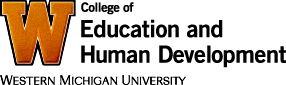 College Curriculum CommitteeMeeting AgendaTuesday, October 27, 201512:00 pm, 2401 Sangren HallNew BusinessCEHD 588 (SC) FCS Enrollment Restriction CTE 3050CEHD 589 (SC) FCS Enrollment Restriction CTE 3480CEHD 590 (SC) FCS Enrollment Restriction CTE 5100CEHD 591 (SC) FCS Enrollment Restriction CTE 5120CEHD 592 (SC) FCS Enrollment Restriction CTE 5130CEHD 593 (SC) FCS Enrollment Restriction CTE 5420CEHD 594 (AP) ELRT New Concentration MA in Ed LeadershipCEHD 595 (AP) SPLS New Certificate (PBIS)CEHD 596 (AP) SPLS New Degree (TESOL)CEHD 596A (SC) SPLS New Course TEL 6700CEHD 596B (SC) SPLS New Course TEL 6350CEHD 596C (SC) SPLS New Course TEL 6450CEHD 597 (AP) SPLS Revised Major Master of Arts in Special Education, Clinical Teacher OptionCEHD 598-603 SPLS Introductory Letter New Courses for Educational Specialist ProgramCEHD 598 (AP) SPLS New Degree Educational Specialist in School PsychologyCEHD 599 (SC) SPLS New Course SPSY 6110CEHD 600 (SC) SPLS New Course SPSY 6223CEHD 601 (SC) and (MC) SPLS New Course SPSY 6300 Variable Credit Credit-No CreditCEHD 602 (SC) SPLS New Course SPSY 7115CEHD 603 (SC) and (MC) SPLS New Course SPSY 7120 Variable Credit Credit-No CreditCEHD 604-608 Introductory Letter Recreation-Sport Management ChangesCEHD 604 (SC) HPHE Pre or Co-requisites and Enrollment Restriction HPHE 2100, 2720, 2900, 3710, 3760, 3990, 4720, 4970CEHD 605 (SC) HPHE Pre or Co-requisites and Enrollment Restriction HPHE 4320, 4700, 5610CEHD 606 (AP) HPHE Revised Major (RCMJ)CEHD 607 (SC) HPHE New Course HPHE 3980CEHD 608 (AP) HPHE Revised Major (RCSJ)CEHD 609 (MC) HPHE Credit-No Credit HPHE 6880CEHD 610 (AP) HPHE Ph. D in Education and Human DevelopmentCEHD 611 (AP) FCS Revised Major Interior Design, Bachelor of ScienceCEHD 612 (SC) FCS Pre or Co-requisites Change FCS 2590CEHD 613 (SC) FCS Pre or Co-requisites Change FCS 3510CEHD 614 (SC) FCS Pre or Co-requisites FCS 2300CEHD 615 (AP) FCS Revised Major (SGSJ)CEHD 616 (AP) FCS Revised Major (SUSJ)CEHD 617 (SC) FCS New Course FCS 5110CEHD 618 (SC) FCS New Course FCS 5120CEHD 619 (SC) FCS New Course FCS 5130CEHD 620 (SC) FCS New Course FCS 5140CEHD 621 (SC) FCS New Course FCS 6570CEHD 622 (AP) TLES Deletion of Elementary Minor for Speech Pathology and Audiology MajorsCEHD 623 (AP) TLES New Concentration M.A.T. Master of Arts in Teaching Chinese as a Second LanguageCEHD 624 (MC) TLES Description Change ED 6080CEHD 625 (MC) TLES Title and Description Change ED 6140CEHD 626 (MC) TLES Description Change ED 6110CEHD 627 (MC) TLES Description Change ED 6060CEHD 628 (SC) TLES Pre or Co-requisites and Enrollment Restriction ED4010CEHD 629 (SC) TLES Enrollment Restriction ED 2500CEHD 630 (SC) TLES Enrollment Restriction ED 4300CEHD 631 (AP) TLES Program Name Change Socio-Cultural Studies in EducationCEHD 632 (MC) TLES Description Change ED 2900CEHD 633 (SC) TLES Pre or Co-requisites and Enrollment Restriction ED 4070Please submit any objections to this agenda to the attention of the committee chair, as far in advance of the meeting date as possible. Non-members, who wish to speak on a proposal before the committee, should contact the committee chair at least 24 hours prior to the meeting. Carol Weideman, Chair 2015-16 CEHD Curriculum Committeecarol.weideman@wmich.edu